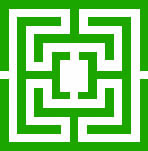  BORSE DI STUDIO PER L’ISCRIZIONE AL CORSO DI PROGETTAZIONE DI GIARDINI ANNO 2015/16L’Associazione italiana di Architettura del Paesaggio – Sez. Lombardia, nell’ambito della convenzione con il Settore Lavoro e Formazione del Comune di Milano, si propone di assegnare sperimentalmente un contributo economico all’iscrizione di tre candidati al corso biennale di progettazione di giardini, attivato presso la Scuola Arte & Messaggio-Castello Sforzesco. Il contributo di ogni singola borsa è di 130€, pari al 20% della quota di iscrizione al primo anno di corso. Il corsoIl percorso formativo è volto a sviluppare le competenze specifiche che consentono di intervenire su spazi verdi di scala diversa, realizzando composizioni caratterizzate dalla presenza di specie vegetali; l’intervento di progettazione dello spazio verde permette di esaltare le caratteristiche peculiari dell’ambiente e delle specie impiegate in relazione al clima e ai cicli stagionali, avvalendosi di adeguate conoscenze scientifico-culturali, di capacità artistico-compositive e di padronanza tecnica e progettuale.L’attività formativa consentirà di ideare e organizzare la composizione giardinistica di uno spazio verde di tipo privato o pubblico, di curarne la realizzazione e la successiva manutenzione. Le competenze saranno spendibili in aziende specializzate, garden center, vivai, studi di progettazione o in settori specifici della Pubblica Amministrazione, sia con rapporto di lavoro subordinato, sia in forma di collaborazione professionale, intraprendendo anche una attività autonoma. I destinatari privilegiati saranno individuati tra giovani in cerca di prima occupazione, occupati in fase di riconversione professionale e a soggetti con esperienza professionale nel settore motivati all’incremento delle proprie competenze, fortemente motivati nei confronti dell’ambiente e della gestione del verde, desiderosi di acquisire i nuclei di competenza privilegiati nell’ambito dell’esperienza formativa.Il corso di alta formazione ha la durata di 18 mesi distribuiti in due annualità. L’attività formativa si svolge il lunedì, il mercoledì e il giovedì, dalle 17,00 alle 20,00. La frequenza alle attività formative è obbligatoria ed è previsto un esame finale che certifica le competenze raggiunte.Al termine della formazione d’aula è possibile intraprendere un’esperienza di tirocinio, compatibilmente con le disponibilità di aziende e studi professionali del settore, oppure inserirsi presso lo Spin-off della Scuola Arte & Messaggio che sostiene l’avvio di attività di impresa. L’iniziativa è promossa da Aiapp Lombardia, tra le cui finalità vi è il sostegno alla formazione nel settore e alla diffusione della cultura sull’architettura del paesaggio.Sede del corso: Scuola Arte & Messaggio – Via Giusti, 42 - 20154 Milano - Tel 02 88440314-5Requisiti per partecipare al bando per la borsa di studioPer l’ammissione al corso sono richiesti i seguenti requisiti:Avere compiuto 18 anni;Cittadinanza di uno Stato dell’Unione Europea;Titolo di studio di istruzione secondaria di secondo grado, laurea o titoli conseguito all’estero di valore corrispondente.Modalità di partecipazione al bandoLe candidature dovranno essere inviate in formato digitale ad uno dei seguenti indirizzi di posta elettronica: segreteria@aiapp.it oppure segreteria@artemessaggio.it , con una accompagnatoria che faccia esplicito riferimento al bando. I tre candidati verranno selezionati sulla base di: 1. lettera motivazionale (max mille battute); 2. esame dei titoli presentati (titolo di studio, attestati, qualifiche, ecc.);3. un esame delle competenze indicate nel curriculum vitae.Criteri di valutazione e risultatiLa valutazione, i cui esiti verranno pubblicati sui siti Aiapp e Scuola Arte & Messaggio, sarà effettuata a giudizio insindacabile da un commissione congiunta appositamente costituita.Alla lettera motivazionale è assegnato un massimo di punti 20/100; all’esame dei titoli presentati è assegnato un massimo di punti 30/100, mentre al curriculum verrà attribuito un massimo di punti 50/100. In caso di parità verrà prescelto il candidato con l’età inferiore.Il contributo previsto dalla borsa di studio verrà attribuito da Aiapp a seguito dell’iscrizione al corso, da effettuarsi entro le date stabilite dalla segreteria della Sede. Termini di presentazione delle candidatureLa domanda dovrà pervenire ad uno dei seguenti indirizzi di posta elettronica: segreteria@aiapp.it oppure segreteria@artemessaggio.it , entro e non oltre il giorno 30 settembre 2015Per informazioni è possibile: 1.  consultare il sito www.lavoroeformazioneincomune.it2. consultare il sito www.artemessaggio.it 3. telefonare alla Segreteria della Scuola al numero 02 88440314-5